Рабочая программа учебной дисциплины Специальная психология основной профессиональной образовательной программы высшего образования, рассмотрена и одобрена на заседании кафедры, протокол № 10 от 25.05.2021 г.Разработчик рабочей программы учебной дисциплины: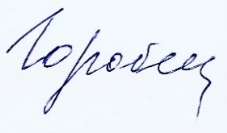 Профессор		                                                                                       Т. Н ГоробецЗаведующий кафедрой: 	                Н.В. Калинина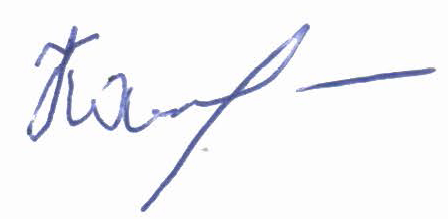 ОБЩИЕ СВЕДЕНИЯ Учебная дисциплина Специальная психология   изучается в шестом семестре.Курсовая работа не предусмотренаФорма промежуточной аттестации: Место учебной дисциплины в структуре ОПОПУчебная дисциплина Специальная психология относится к обязательной части.Основой для освоения дисциплины являются результаты обучения по предшествующим дисциплинам:Основы консультативной психологии Клиническая психология с основами патопсихологииОсновы психопрофилактики, психокоррекции и реабилитации Психология развития и возрастная психология, и геронтологияРезультаты обучения по учебной дисциплине, используются при изучении следующих дисциплин и прохождения практик:Психологическая служба в социальной сфереТехнологии психокоррекционной работыПсихология социальной работыМетоды психологической помощиПроизводственная практика в профильных организацияхРезультаты освоения учебной дисциплины в дальнейшем будут использованы при прохождении производственной практики в профильных организациях и выполнении выпускной квалификационной работы. ЦЕЛИ И ПЛАНИРУЕМЫЕ РЕЗУЛЬТАТЫ ОБУЧЕНИЯ ПО ДИСЦИПЛИНЕЦелями изучения дисциплины Специальная психология являются: - овладение студентами знаниями о психическом дизонтогенезе, его видах, особенностях психического развития при каждом виде дизонтогенеза, о специфике диагностики, коррекции и профилактики различных типов нарушения психического развития;-     формирование у обучающихся компетенций, установленных образовательной программой в соответствии с ФГОС ВО по данной дисциплине.Результатом обучения по дисциплине является овладение обучающимися знаниями, умениями, навыками и  опытом деятельности, характеризующими процесс формирования компетенций и обеспечивающими достижение планируемых результатов освоения дисциплины.Формируемые компетенции, индикаторы достижения компетенций, соотнесённые с планируемыми результатами обучения по дисциплине:СТРУКТУРА И СОДЕРЖАНИЕ УЧЕБНОЙ ДИСЦИПЛИНЫОбщая трудоёмкость учебной дисциплины по учебному плану составляет:Структура учебной дисциплины для обучающихся по видам занятий: (очная форма обучения)Структура учебной дисциплины для обучающихся по разделам и темам дисциплины: (очная форма обучения)Содержание учебной дисциплиныОрганизация самостоятельной работы обучающихсяСамостоятельная работа студента – обязательная часть образовательного процесса, направленная на развитие готовности к профессиональному и личностному самообразованию, на проектирование дальнейшего образовательного маршрута и профессиональной карьеры.Самостоятельная работа обучающихся по дисциплине организована как совокупность аудиторных и внеаудиторных занятий и работ, обеспечивающих успешное освоение дисциплины. Аудиторная самостоятельная работа обучающихся по дисциплине выполняется на учебных занятиях под руководством преподавателя и по его заданию. Аудиторная самостоятельная работа обучающихся входит в общий объем времени, отведенного учебным планом на аудиторную работу, и регламентируется расписанием учебных занятий. Внеаудиторная самостоятельная работа обучающихся – планируемая учебная, научно-исследовательская, практическая работа обучающихся, выполняемая во внеаудиторное время по заданию и при методическом руководстве преподавателя, но без его непосредственного участия, расписанием учебных занятий не регламентируется.Внеаудиторная самостоятельная работа обучающихся включает в себя:подготовку к лекциям, практическим занятиям, самостоятельным проверочным и контрольным работам, экзамену;изучение учебных пособий;изучение разделов/тем, не выносимых на лекции и практические занятия самостоятельно;написание эссе на проблемные темы;изучение теоретического и практического материала по рекомендованным источникам;выполнение домашних заданий;выполнение индивидуальных заданий;подготовка к промежуточной аттестации в течение семестра;создание презентаций по изучаемым темам.Самостоятельная работа обучающихся с участием преподавателя в форме иной контактной работы предусматривает групповую и (или) индивидуальную работу с обучающимися и включает в себя:проведение индивидуальных и групповых консультаций по отдельным темам/разделам дисциплины;проведение консультаций перед экзаменом, научно-исследовательскую работу студентов (статьи, участие в студенческих научных конференциях и пр.) Перечень разделов/тем/, полностью или частично отнесенных на самостоятельное изучение с последующим контролем:Применение электронного обучения, дистанционных образовательных технологийПри реализации программы учебной дисциплины возможно применение электронного обучения и дистанционных образовательных технологий.Реализация программы учебной дисциплины с применением электронного обучения и дистанционных образовательных технологий регламентируется действующими локальными актами университета.Применяются следующий вариант  реализации программы с использованием ЭО и ДОТВ электронную образовательную среду, по необходимости, могут быть перенесены отдельные виды учебной деятельности:РЕЗУЛЬТАТЫ ОБУЧЕНИЯ ПО ДИСЦИПЛИНЕ, КРИТЕРИИ ОЦЕНКИ УРОВНЯ СФОРМИРОВАННОСТИ КОМПЕТЕНЦИЙ, СИСТЕМА И ШКАЛА ОЦЕНИВАНИЯСоотнесение планируемых результатов обучения с уровнями сформированности компетенции.ОЦЕНОЧНЫЕ СРЕДСТВА ДЛЯ ТЕКУЩЕГО КОНТРОЛЯ УСПЕВАЕМОСТИ И ПРОМЕЖУТОЧНОЙ АТТЕСТАЦИИ, ВКЛЮЧАЯ САМОСТОЯТЕЛЬНУЮ РАБОТУ ОБУЧАЮЩИХСЯПри проведении контроля самостоятельной работы обучающихся, текущего контроля и промежуточной аттестации по дисциплине Специальная психология проверяется уровень сформированности у обучающихся компетенций и запланированных результатов обучения по дисциплине указанных в разделе 2 настоящей программы.Формы текущего контроля успеваемости по дисциплине, примеры типовых заданий: Критерии, шкалы оценивания текущего контроля успеваемости:Промежуточная аттестация успеваемости по дисциплине:Критерии, шкалы оценивания промежуточной аттестации учебной дисциплины:Система оценивания результатов текущего контроля и промежуточной аттестации.Оценка по дисциплине выставляется обучающемуся с учётом результатов текущей и промежуточной аттестации.ОБРАЗОВАТЕЛЬНЫЕ ТЕХНОЛОГИИРеализация программы предусматривает использование в процессе обучения следующих образовательных технологий:проблемная лекция;проектная деятельность (выполнение проектно-аналитических заданий);поиск и обработка информации с использованием сети Интернет;просмотр учебных фильмов с их последующим анализом;использование на лекционных занятиях видеоматериалов и наглядных пособий;обучение в сотрудничестве (командная, групповая работа);технологии с использованием игровых методов: ролевых, деловых, и других видов обучающих игр;ПРАКТИЧЕСКАЯ ПОДГОТОВКАПрактическая подготовка в рамках учебной дисциплины реализуется при проведении практических занятий, предусматривающих участие обучающихся в выполнении отдельных элементов работ, связанных с будущей профессиональной деятельностью.ОРГАНИЗАЦИЯ ОБРАЗОВАТЕЛЬНОГО ПРОЦЕССА ДЛЯ ЛИЦ С ОГРАНИЧЕННЫМИ ВОЗМОЖНОСТЯМИ ЗДОРОВЬЯПри обучении лиц с ограниченными возможностями здоровья и инвалидов используются подходы, способствующие созданию безбарьерной образовательной среды: технологии дифференциации и индивидуального обучения, применение соответствующих методик по работе с инвалидами, использование средств дистанционного общения, проведение дополнительных индивидуальных консультаций по изучаемым теоретическим вопросам и практическим занятиям, оказание помощи при подготовке к промежуточной аттестации.При необходимости рабочая программа дисциплины может быть адаптирована для обеспечения образовательного процесса лицам с ограниченными возможностями здоровья, в том числе для дистанционного обучения.Учебные и контрольно-измерительные материалы представляются в формах, доступных для изучения студентами с особыми образовательными потребностями с учетом нозологических групп инвалидов:Для подготовки к ответу на практическом занятии, студентам с ограниченными возможностями здоровья среднее время увеличивается по сравнению со средним временем подготовки обычного студента.Для студентов с инвалидностью или с ограниченными возможностями здоровья форма проведения текущей и промежуточной аттестации устанавливается с учетом индивидуальных психофизических особенностей (устно, письменно на бумаге, письменно на компьютере, в форме тестирования и т.п.). Промежуточная аттестация по дисциплине может проводиться в несколько этапов в форме рубежного контроля по завершению изучения отдельных тем дисциплины. При необходимости студенту предоставляется дополнительное время для подготовки ответа на зачете или экзамене.Для осуществления процедур текущего контроля успеваемости и промежуточной аттестации обучающихся создаются, при необходимости, фонды оценочных средств, адаптированные для лиц с ограниченными возможностями здоровья и позволяющие оценить достижение ими запланированных в основной образовательной программе результатов обучения и уровень сформированности всех компетенций, заявленных в образовательной программе.МАТЕРИАЛЬНО-ТЕХНИЧЕСКОЕ ОБЕСПЕЧЕНИЕ ДИСЦИПЛИНЫ Материально-техническое обеспечение дисциплины при обучении с использованием традиционных технологий обучения.Материально-техническое обеспечение дисциплины при обучении с использованием электронного обучения и дистанционных образовательных технологий.Технологическое обеспечение реализации программы осуществляется с использованием элементов электронной информационно-образовательной среды университета.УЧЕБНО-МЕТОДИЧЕСКОЕ И ИНФОРМАЦИОННОЕ ОБЕСПЕЧЕНИЕ УЧЕБНОЙ ДИСЦИПЛИНЫИНФОРМАЦИОННОЕ ОБЕСПЕЧЕНИЕ УЧЕБНОГО ПРОЦЕССАРесурсы электронной библиотеки, информационно-справочные системы и профессиональные базы данных:Перечень лицензионного программного обеспечения ЛИСТ УЧЕТА ОБНОВЛЕНИЙ РАБОЧЕЙ ПРОГРАММЫ УЧЕБНОЙ ДИСЦИПЛИНЫВ рабочую программу учебной дисциплины внесены изменения/обновления и утверждены на заседании кафедры психологии:Министерство науки и высшего образования Российской ФедерацииМинистерство науки и высшего образования Российской ФедерацииФедеральное государственное бюджетное образовательное учреждениеФедеральное государственное бюджетное образовательное учреждениевысшего образованиявысшего образования«Российский государственный университет им. А.Н. Косыгина«Российский государственный университет им. А.Н. Косыгина(Технологии. Дизайн. Искусство)»(Технологии. Дизайн. Искусство)»Институт социальной инженерииИнститут социальной инженерииКафедра психологииКафедра психологииРАБОЧАЯ ПРОГРАММАУЧЕБНОЙ ДИСЦИПЛИНЫРАБОЧАЯ ПРОГРАММАУЧЕБНОЙ ДИСЦИПЛИНЫРАБОЧАЯ ПРОГРАММАУЧЕБНОЙ ДИСЦИПЛИНЫСпециальная психологияСпециальная психологияСпециальная психологияУровень образования бакалавриатбакалавриатНаправление подготовки37.03.01ПсихологияПрофильПсихология организационного развитияПсихология организационного развитияСрок освоения образовательной программы по очной форме обучения4 года4 годаФорма обученияочнаяочнаяэкзамен Код и наименование компетенцииКод и наименование индикаторадостижения компетенцииПланируемые результаты обучения по дисциплинеОПК-4Способен использовать основные формы психологической помощи для решения конкретной проблемы отдельных лиц, групп населения и (или) организаций, в том числе лиц с ограниченными возможностями здоровья и при организации инклюзивного образованияИД-ОПК-4.2Теоретически обоснованное определение основных форм психолого-педагогической поддержки для решения проблем, в том числе при организации инклюзивного образованияИД-ОПК-4.3Использование типовых коррекционно-развивающих методов, техник и технологий психологической помощиИД-ОПК-4.4Соблюдение этических принципов психологического вмешательства.-  владеет системой знаний о закономерностях и принципах инклюзивного образовательного процесса в целях  использования их для  решения конкретной проблемы отдельных лиц, групп населения и организаций, в том числе лиц с ограниченными возможностями здоровья;-  проводит всесторонний анализ основных подходов к изучению нарушений развития психики;-  использует основные  показатели развития в норме и при нарушениях в развитии, выбирает  и применяет форм психолого-педагогической поддержки лиц с ограниченными возможностями здоровья- оценивает  эффективность применения методов и технологий   оказания психологической помощи для решения конкретной проблемы отдельных лиц  с ограниченными возможностями здоровья;- определяет направления коррекционно-психологического  воздействия в зависимости от вида дизонтогенеза с учѐтом индивидуальной траектории развития ребѐнка;- планирует  и осуществляет типовую психологическую  и коррекционную работу с детьми, имеющими проблемы в развитии; - знает профессионально-этические нормы профессиональной деятельности психолога в инклюзивной образовательной среде.-  разрабатывает планы и программы психолого-педагогической поддержки  для решения конкретно проблемы лиц с ограниченными возможностями здоровья.УК-9Способен использовать базовые дефектологические знания в социальной и профессиональной сферахИД-УК-9.1Применение базовых психофизиологических, нейропсихологических и дефектологических знаний в инклюзивной практике социально-профессионального взаимодействия для социальной адаптации лиц с ОВЗ; соблюдение требования толерантного отношения к лицам с ОВЗ;ИД-УК-9.2Определение клинико-психологических особенностей лиц с ограниченными возможностями здоровья (ОВЗ) и инвалидностью, включенных в социально-профессиональные отношения; применение базовых принципов социально-психологической адаптации лиц с ОВЗ в социальной и профессиональной сферах;ИД-УК-9.3Сформировано психологическое и эмоциональное принятие лиц с отклонениями в развитии, знание индивидуальных особенностей и готовность к включению в совместную деятельность лиц с ОВЗ.- определяет основные  категории современной специальной психологии, еѐ методы, школы и направления; - использует теоретические знания о методологии  планирования, проведения и обработки результатов психологического исследования лиц с  отклонениями в развитии с целью разграничения нормального и отклоняющегося развития;- подбирает и применяет методы диагностики нарушений уровня развития познавательной и эмоционально-волевой сферы, самосознания, психомоторики, способностей, характера, функциональных состояний, личностных черт и акцентуаций в норме и при различных нарушениях развития; - прогнозирует дальнейшее развитие и поведение при различных нарушениях развития;-  составляет план психологического обследования лиц с ОВЗ с учетом данных анамнеза ребенка;- выделяет первичный и вторичный дефект в нарушениях развития; - анализирует особенности обучения детей с различными нарушениями (зрения, слуха, ДЦП) в условиях инклюзивного образования. - осуществляет  комплексную диагностику  аномального развития детей с целью их социально-психологической адаптации в социальной и профессиональной сферах.по очной форме обучения 3з.е.108час.Структура и объем дисциплиныСтруктура и объем дисциплиныСтруктура и объем дисциплиныСтруктура и объем дисциплиныСтруктура и объем дисциплиныСтруктура и объем дисциплиныСтруктура и объем дисциплиныСтруктура и объем дисциплиныСтруктура и объем дисциплиныСтруктура и объем дисциплиныОбъем дисциплины по семестрамформа промежуточной аттестациивсего, часКонтактная работа, часКонтактная работа, часКонтактная работа, часКонтактная работа, часСамостоятельная работа обучающегося, часСамостоятельная работа обучающегося, часСамостоятельная работа обучающегося, часОбъем дисциплины по семестрамформа промежуточной аттестациивсего, часлекции, часпрактические занятия, часлабораторные занятия, часпрактическая подготовка, часкурсовая работа/курсовой проектсамостоятельная работа обучающегося, часпромежуточная аттестация, час6 семестрэкзамен10816323327Всего:18016323327Планируемые (контролируемые) результаты освоения: код(ы) формируемой(ых) компетенции(й) и индикаторов достижения компетенцийНаименование разделов, тем;форма(ы) промежуточной аттестацииВиды учебной работыВиды учебной работыВиды учебной работыВиды учебной работыСамостоятельная работа, часВиды и формы контрольных мероприятий, обеспечивающие по совокупности текущий контроль успеваемости, включая контроль самостоятельной работы обучающегося;формы промежуточного контроля успеваемостиПланируемые (контролируемые) результаты освоения: код(ы) формируемой(ых) компетенции(й) и индикаторов достижения компетенцийНаименование разделов, тем;форма(ы) промежуточной аттестацииКонтактная работаКонтактная работаКонтактная работаКонтактная работаСамостоятельная работа, часВиды и формы контрольных мероприятий, обеспечивающие по совокупности текущий контроль успеваемости, включая контроль самостоятельной работы обучающегося;формы промежуточного контроля успеваемостиПланируемые (контролируемые) результаты освоения: код(ы) формируемой(ых) компетенции(й) и индикаторов достижения компетенцийНаименование разделов, тем;форма(ы) промежуточной аттестацииЛекции, часПрактические занятия, часЛабораторные работы, часПрактическая подготовка, часСамостоятельная работа, часВиды и формы контрольных мероприятий, обеспечивающие по совокупности текущий контроль успеваемости, включая контроль самостоятельной работы обучающегося;формы промежуточного контроля успеваемости6 семестр6 семестр6 семестр6 семестр6 семестр6 семестр6 семестрУК-9ИД-УК-9.1ИД-УК-9.2ИД-УК-9.3Раздел I. Теоретические основы специальной психологииУК-9ИД-УК-9.1ИД-УК-9.2ИД-УК-9.3Тема 1.1. Специальная психология как отрасль психологической науки1Устный опросСообщениеПисьменный отчет с результатами выполненных индивидуальных заданийУК-9ИД-УК-9.1ИД-УК-9.2ИД-УК-9.3Тема 1.2. Категории развития в специальной психологии.14Устный опросСообщениеПисьменный отчет с результатами выполненных индивидуальных заданийУК-9ИД-УК-9.1ИД-УК-9.2ИД-УК-9.3Тема 1.3. Диагностика аномального развития26Устный опросСообщениеПисьменный отчет с результатами выполненных индивидуальных заданийУК-9ИД-УК-9.1ИД-УК-9.2ИД-УК-9.3Практическое занятие № 1.1. Отрасли специальной психологии.2Устный опросСообщениеПисьменный отчет с результатами выполненных индивидуальных заданийУК-9ИД-УК-9.1ИД-УК-9.2ИД-УК-9.3Практическое занятие № 1.2.Понятие нормы и аномального развития.2Устный опросСообщениеПисьменный отчет с результатами выполненных индивидуальных заданийУК-9ИД-УК-9.1ИД-УК-9.2ИД-УК-9.3Практическое занятие 1.3.Первичный дефект и вторичные нарушения. Структура дефекта. Учение о компенсации.2Устный опросСообщениеПисьменный отчет с результатами выполненных индивидуальных заданийУК-9ИД-УК-9.1ИД-УК-9.2ИД-УК-9.3Практическое занятие 1.4.Общие и специфические закономерности, характерные для развития всех детей с психическими и физическими недостатками.2Устный опросСообщениеПисьменный отчет с результатами выполненных индивидуальных заданийОПК-4ИД-ОПК-4.1ИД-ОПК-4.2ИД-ОПК-4.3ИД-ОПК-4.4УК-9ИД-УК-9.1ИД-УК-9.2ИД-УК-9.3Раздел II. Модально-специфические особенности детей с различными видами дизонтогенеза. Устный опросСообщениеТестПисьменный отчет с результатами выполнения индивидуальных заданийОПК-4ИД-ОПК-4.1ИД-ОПК-4.2ИД-ОПК-4.3ИД-ОПК-4.4УК-9ИД-УК-9.1ИД-УК-9.2ИД-УК-9.3Тема 2.1 Общее психическое недоразвитие, задержанное и повреждѐнное развитие24Устный опросСообщениеТестПисьменный отчет с результатами выполнения индивидуальных заданийОПК-4ИД-ОПК-4.1ИД-ОПК-4.2ИД-ОПК-4.3ИД-ОПК-4.4УК-9ИД-УК-9.1ИД-УК-9.2ИД-УК-9.3Тема 2.2. Дефицитарный дизонтогенез: слепые и слабовидящие дети.24Устный опросСообщениеТестПисьменный отчет с результатами выполнения индивидуальных заданийОПК-4ИД-ОПК-4.1ИД-ОПК-4.2ИД-ОПК-4.3ИД-ОПК-4.4УК-9ИД-УК-9.1ИД-УК-9.2ИД-УК-9.3Тема 2.3. Глухие и слабослышащие дети.1Устный опросСообщениеТестПисьменный отчет с результатами выполнения индивидуальных заданийОПК-4ИД-ОПК-4.1ИД-ОПК-4.2ИД-ОПК-4.3ИД-ОПК-4.4УК-9ИД-УК-9.1ИД-УК-9.2ИД-УК-9.3Тема 2.4. Дети, имеющие тяжѐлые нарушения речи.14Устный опросСообщениеТестПисьменный отчет с результатами выполнения индивидуальных заданийОПК-4ИД-ОПК-4.1ИД-ОПК-4.2ИД-ОПК-4.3ИД-ОПК-4.4УК-9ИД-УК-9.1ИД-УК-9.2ИД-УК-9.3Тема 2.5. Дети, имеющие нарушения опорно-двигательного аппарата.24Устный опросСообщениеТестПисьменный отчет с результатами выполнения индивидуальных заданийОПК-4ИД-ОПК-4.1ИД-ОПК-4.2ИД-ОПК-4.3ИД-ОПК-4.4УК-9ИД-УК-9.1ИД-УК-9.2ИД-УК-9.3Тема 2.6. Дисгармоническое и искажѐнное развитие.  24Устный опросСообщениеТестПисьменный отчет с результатами выполнения индивидуальных заданийОПК-4ИД-ОПК-4.1ИД-ОПК-4.2ИД-ОПК-4.3ИД-ОПК-4.4УК-9ИД-УК-9.1ИД-УК-9.2ИД-УК-9.3Тема 2.7. Психологические основы реабилитации, психогигиены и психопрофилактики, восстановительного обучения.23Устный опросСообщениеТестПисьменный отчет с результатами выполнения индивидуальных заданийОПК-4ИД-ОПК-4.1ИД-ОПК-4.2ИД-ОПК-4.3ИД-ОПК-4.4УК-9ИД-УК-9.1ИД-УК-9.2ИД-УК-9.3Практическое занятие 2.1  Причины интеллектуальных нарушений (внутренние и внешние). Характеристика учебной деятельности умственно отсталых школьников. Ранняя диагностика олигофрении. Причины возникновения задержки психического развития.  Проблема первичного и вторичного недостатков при задержке психического развития4Устный опросСообщениеТестПисьменный отчет с результатами выполнения индивидуальных заданийОПК-4ИД-ОПК-4.1ИД-ОПК-4.2ИД-ОПК-4.3ИД-ОПК-4.4УК-9ИД-УК-9.1ИД-УК-9.2ИД-УК-9.3Практическое занятие 2.2.Качественное различие всех форм детской деятельности у детей с нарушенным зрением. Роль ранней коррекции и компенсации. Особенности обучения детей с нарушениями зрения в условиях инклюзивного образования.4Устный опросСообщениеТестПисьменный отчет с результатами выполнения индивидуальных заданийОПК-4ИД-ОПК-4.1ИД-ОПК-4.2ИД-ОПК-4.3ИД-ОПК-4.4УК-9ИД-УК-9.1ИД-УК-9.2ИД-УК-9.3Практическое занятие 2.3.Первичные и вторичные недостатки при нарушении слуха. Особенности обучения детей с нарушениями слуха в условиях инклюзивного образования4Устный опросСообщениеТестПисьменный отчет с результатами выполнения индивидуальных заданийОПК-4ИД-ОПК-4.1ИД-ОПК-4.2ИД-ОПК-4.3ИД-ОПК-4.4УК-9ИД-УК-9.1ИД-УК-9.2ИД-УК-9.3Практическое занятие 2.4.Первичные и вторичные недостатки речи. Причины речевых нарушений. Психолого-педагогическая коррекция недостатков речевого развития у детей в условиях инклюзивного образования.4Устный опросСообщениеТестПисьменный отчет с результатами выполнения индивидуальных заданийОПК-4ИД-ОПК-4.1ИД-ОПК-4.2ИД-ОПК-4.3ИД-ОПК-4.4УК-9ИД-УК-9.1ИД-УК-9.2ИД-УК-9.3Практическое занятие 2.5.Роль двигательной сферы в психическом и физическом развитии ребенка.4Устный опросСообщениеТестПисьменный отчет с результатами выполнения индивидуальных заданийОПК-4ИД-ОПК-4.1ИД-ОПК-4.2ИД-ОПК-4.3ИД-ОПК-4.4УК-9ИД-УК-9.1ИД-УК-9.2ИД-УК-9.3Практическое занятие 2.6.Понятие синдрома раннего детского аутизма. Причина искаженного психического развития. Психологическая структура дефекта.4Устный опросСообщениеТестПисьменный отчет с результатами выполнения индивидуальных заданийОПК-4ИД-ОПК-4.1ИД-ОПК-4.2ИД-ОПК-4.3ИД-ОПК-4.4УК-9ИД-УК-9.1ИД-УК-9.2ИД-УК-9.3Практическое занятие 2 7 Принципы, задачи психологической коррекции. Специфика психолого-педагогической коррекции при различных видах нарушенного развития. Проблемы разработки новых форм, методов и методик обучения детей с недостатками развития. Инклюзивное образование.4Устный опросСообщениеТестПисьменный отчет с результатами выполнения индивидуальных заданийОПК-4ИД-ОПК-4.1ИД-ОПК-4.2ИД-ОПК-4.3ИД-ОПК-4.4УК-9ИД-УК-9.1ИД-УК-9.2ИД-УК-9.3Практическое занятие 2.8. Методы диагностики нарушений развития. Принципы разграничения разных видов нарушений. Обучающий эксперимент.4Устный опросСообщениеТестПисьменный отчет с результатами выполнения индивидуальных заданийЭкзамен27ИТОГО за весь период163260№ ппНаименование раздела и темы дисциплиныСодержание раздела (темы)Раздел IТеоретические основы специальной психологии.Теоретические основы специальной психологии.Тема 1.1Специальная психология как отрасль психологической наукиПредмет специальной психологии. Цели и задачи специальной психологии. История становления специальной психологии. Особенности отношения к людям с нарушениями в развитии в разные исторические эпохи. Отрасли специальной психологии. Предмет специальной психологии. Теоретические и прикладные задачи специальной психологии. Общеметодологические и конкретно-методические принципы специальной психологии. Основные методы специальной психологии. Место специальной психологии в системе смежных дисциплин  Основные методы специальной психологии.Тема 1.2Категории развития в специальной психологиПринципы возрастной динамики развития детей с отклонениями в психике и поведении. Исходные биологические ситуации развития. Социальная ситуация развития как важнейший фактор становления личности в онтогенезе. Понятие идеальной, среднестатистической и функциональной нормы развития. Условия нормального психического развития ребенка.  Понятие аномального психического развития (дизонтогенеза), параметры дизонтогенеза.  Функциональные и органические нарушения развития. Факторы риска недостаточности психофизического развития. Причины отклонений в развитии и факторы, их определяющие. Аномальное развитие как следствие несоответствия условий социальной ситуации развития возможностям ребенка.  Классификация видов нарушений психического развития (дизонтогенеза): недоразвитие, задержки развития, поврежденное развитие, искаженное развитие; развитие в условиях сложных недостатков в развитии.  Содержание основных параметров дизонтогенеза. Основные направления дизонтогенеза. Общие закономерности отклоняющегося развития. Модально-неспецифические особенности отклоняющегося развития. Основные факторы продвижения ребенка с отклонениями в развитииТема 1.3.Диагностика аномального развитияОбщая характеристика задач исследования детей с особенностями в развитии. Понятия «первичного» и «вторичного» дефектов в концепции Л.С. Выготского. Механизмы появления вторичных или системных нарушений. Исследование мышления в норме и при различных аномалиях развития. Обзор диагностических методик, применяемых при изучении мышления. Опыт исследования мышления аномальных детей в работах С.Я. Рубинштейн. Обучающая стратегия в психологической диагностике. Развивающая направленность психологической диагностики в культурноисторической традиции. Методологический, теоретический и прикладной аспекты профилактики и коррекции отклонений от нормы психического развития у детей с врожденными или приобретенными дефектами сенсорной, интеллектуальной, эмоциональной сфер. Основные принципы проведения исследований в специальной психологии. Особенности диагностики  лиц с ограниченными возможностями здоровья (ОВЗ) и интерпретация полученных результатовРаздел IIМодально-специфические особенности детей с различными видами дизонтогенезаМодально-специфические особенности детей с различными видами дизонтогенезаТема 2.1Общее психическое недоразвитие, задержанное и повреждѐнное развитиеДети с умственной отсталостью и задержкой психического развития (ЗПР). Олигофренопсихология. Умственная отсталость: понятие, этиология и формы... Особенности психического развития детей с умственной отсталостью. Задержка психического развития (ЗПР) как социокультурный феномен. История развития представлений о ЗПР. Понятие и классификации ЗПР по М.С. Певзнер  и К.С. Лебединской. Особенности психического развития детей с задержкой психического развития. Синдром дефицита внимания с гиперактивностью у детей с задержкой психического развития, его проявления, распространѐнность, причины появления. Дифференциальная диагностика ЗПР от сходных состояний как условие успешной коррекции ЗПР. Психолого-педагогические особенности коррекционно-развивающего обучения детей с ЗПР.Тема 2.2Дефицитарный дизонтогенез: слепые и слабовидящие детиТифлопсихология. Дефицитарное развитие, проблема сенсорной депривации и ее возможных последствий для развития ребенка. Выявление нарушений зрения и их классификация. Особенности психического развития слепых и слабовидящих детей: специфика их внимания, ощущений, восприятия, памяти, мышления, речи, личностного развития, деятельности. Роль компенсаторной перестройки восприятия в развитии высших форм познавательной деятельности при тотальной слепоте и остаточном зрении у парциально слепых и слабовидящих. Формирование знакового переопосредствования у детей с поражениями анализаторов. Специальные знаковые системы (азбука Брайля).  Тема 2.3.Глухие и слабослышащие дети.Сурдопсихология. Выявление нарушений слуха и их классификация. Особенности психического развития глухих и слабослышащих детей: специфика их внимания, ощущений, восприятия, памяти, мышления, речи, личностного развития, деятельности. Формирование знакового переопосредствования у детей с поражениями анализаторов. Специальные знаковые системы (калькирующие жестовые языки, тактильная азбука). Полисенсорная система обучения слабослышащих детей.Тема 2.4Дети, имеющие тяжѐлые нарушения речи.Логопсихология. Строение речевого аппарата, виды речи и основные причины еѐ нарушения. Первичные и вторичные нарушения речи. Современные медикопедагогическая и психолого-педагогическая классификации первичных нарушений речи. Особенности психического развития детей с тяжѐлыми нарушениями речи: специфика их внимания, ощущений, восприятия, памяти, мышления,  личностного развития, деятельности. Специфические расстройства школьных навыков (дисграфия и дислексияТема 2.5.Дети, имеющие нарушения опорно-двигательного аппаратаФормы и клиническая характеристика ДЦП Психология детей с нарушениями опорнодвигательного аппарата. Этиология и патогенез ДЦП. Характеристика  нарушений двигательных функций у детей с ДЦП по классификации К.А. Семѐновой. Особенности психического развития детей с детским церебральным параличом: специфика их внимания, ощущений, восприятия, памяти, мышления, речи, личностного развития, деятельности.  Тема 2.6.Дисгармоническое и искажѐнное развитие.  Психология лиц с нарушениями эмоциональной и поведенческой сфер. Синдром раннего детского аутизма (РДА). Этиология, патогенез, вопросы классификации и прогноза РДА. Специфические особенности детей с РДА: снижение энергетического потенциала, аутизм, «феномен тождества» и т.д. Сфера общения детей с РДА: особенности визуального контакта, комплекса оживления, отношения к вербальному и физическому контакту. Искажение интеллектуального и речевого развития у детей с РДА.  Психопатии и акцентуации характера в подростковом и юношеском возрасте. Характер и черты личности. Акцентуации характера как состояние, пограничное между  нормой и патологией. Классификации акцентуаций по К. Леонгарду и А.Е. Личко. Развитие и трансформация акцентуаций характера.  Расстройства социального поведения (психопатии). Социальные и биологические факторы формирования психопатии с точки зрения различных научных направлений. Классификация психопатий.Тема 2.7Психологические основы психотерапии реабилитации психогигиены и психопрофилактики, восстановительного обучения.Теоретический анализ направлений и методов корректирующего и восстановительного обучения. Психологическая сущность воздействия на нарушенную функцию. Структура и методы организации восстановительного обучения и воспитания детей с нарушениями в развитии. Коррекционно-восстановительная направленность профессионального общения с детьми с нарушениями в развитии. Отношение общества к лицам с ограниченными возможностями здоровья. Уровни интеграции. Позитивные и негативные аспекты совместного образования нормально развивающихся детей и детей с проблемами в развитии. Совместная работа логопеда со специалистами педагогического и медицинского профиля. Совместная работа психолога и педагога по поиску и анализу сохранных сторон личности и выявлению особенностей развития высших психических функций ребенка как основы коррекционно-восстановительного обучения. Инклюзивное образование.№ ппНаименование раздела /темы дисциплины, выносимые на самостоятельное изучениеЗадания для самостоятельной работыВиды и формы контрольных мероприятийТрудоемкость, часРаздел IТеоретические основы специальной психологииТеоретические основы специальной психологииТеоретические основы специальной психологииТеоретические основы специальной психологииТема 1.1Категории развития в специальной психологи.Проанализируйте психосоциальные факторы отклоняющегося развития. Укажите факторы резистентности и уязвимости.Индивидуальные задания4Тема 1.3.Диагностика аномального развитияДайте общую характеристику задач исследования детей с особенностями в развитии.Сообщения6Раздел IIМодально-специфические особенности детей с различными видами дизонтогенезаМодально-специфические особенности детей с различными видами дизонтогенезаМодально-специфические особенности детей с различными видами дизонтогенезаМодально-специфические особенности детей с различными видами дизонтогенезаТема 2.1Общее психическое недоразвитие, задержанное и повреждѐнное развитиеПонятие умственной отсталости. Виды умственной отсталости. Развитие высших психических функций при умственной отсталости.Сообщение4Тема 2.2Дефицитарный дизонтогенез: слепые и слабовидящие детиЧто является первичным нарушением, а что вторичным при нарушениях зрения у детей?Индивидуальное задание4Тема 2.4Дети, имеющие тяжѐлые нарушения речи.Психолого-педагогическая характеристика нарушений речи у детей. Этиология и классификация нарушений речи у детей. Нарушения речи при разных видах отклоняющегося развития. Сообщение4Тема 2.5 Дети, имеющие нарушения опорно-двигательного аппаратаОпишите влияние различных форм ДЦП на дальнейшее социальное и психическое развитие ребенка. Охарактеризуйте особенности организации и направленность коррекционно-психологического воздействия при работе с детьми с ДЦПСообщение4Тема 2.6.Дисгармоническое и искажѐнное развитие.  Искаженное психическое развитие при аутизме. Характерные признаки проявления раннего детского аутизма. Классификация состояний по степени тяжести. Индивидуальное заданиеТема 2.7.Психологические основы психотерапии реабилитации, психогигиены и психопрофилактики, восстановительного обученияПодберите задания для дифференциальной диагностики задержки психического развития и умственной отсталости детей дошкольного возраста/младшего школьного возраста.Индивидуальное задание3использованиеЭО и ДОТиспользование ЭО и ДОТобъем, часвключение в учебный процесссмешанное обучениелекции16в соответствии с расписанием учебных занятий смешанное обучениеПрактические занятия32в соответствии с расписанием учебных занятий Уровни сформированности компетенции(-й)Итоговое количество балловв 100-балльной системепо результатам текущей и промежуточной аттестацииОценка в пятибалльной системепо результатам текущей и промежуточной аттестацииПоказатели уровня сформированности Показатели уровня сформированности Показатели уровня сформированности Показатели уровня сформированности Уровни сформированности компетенции(-й)Итоговое количество балловв 100-балльной системепо результатам текущей и промежуточной аттестацииОценка в пятибалльной системепо результатам текущей и промежуточной аттестацииуниверсальной(-ых) компетенции(-й)общепрофессиональной(-ых) компетенцийпрофессиональной(-ых)компетенции(-й)профессиональной(-ых)компетенции(-й)Уровни сформированности компетенции(-й)Итоговое количество балловв 100-балльной системепо результатам текущей и промежуточной аттестацииОценка в пятибалльной системепо результатам текущей и промежуточной аттестацииУК-9ИД-УК-9.1ИД-УК-9.2ИД-УК-9.3ОПК-4ИД-ОПК-4.2ИД-ОПК-4.3ИД-ОПК-4.4высокий85 – 100отличноОбучающийся-  логически стройно излагает теоретический материал, умеет связать теоретические подходы и их практическую реализацию в практике   работы с  индивидами  и группами; - способен  самостоятельно решать практические задачи высокого уровня сложности с использованием различных теоретических подходов  - свободно ориентируется в учебной и профессиональной литературе;- определяет направления коррекционно-психологического  воздействия в зависимости от вида дизонтогенеза с учѐтом индивидуальной траектории развития ребѐнка;-  полностью самостоятельно и с теоретическим обоснованием проектирует  программы диагностики и консультирования лиц с аномальным развитием.--повышенный65 – 84хорошо/зачтено (хорошо)/зачтеноОбучающийся- подробно называет основные практические следствия некоторых теорий специальной психологии;- анализирует и сравнивает различные теоретические подходы при разработке программ, направленных на оказание индивидуальной помощи с целью социальной адаптации; - анализирует типичные для теоретического подхода средства помощи личности в зависимости от вида дизонтогенеза..--базовый41 – 64удовлетворительно/зачтено (удовлетворительно)/зачтеноОбучающийся-демонстрирует теоретические знания основного учебного материала дисциплины в объеме, необходимом для дальнейшего освоения ОПОП;- называет отдельные практические следствия некоторых теорий, позволяющие использовать их в разработке стандартных программ, направленных на оказание коррекционной             помощи индивиду в социализации и адаптации к условиям развития; - выделяет отдельные средства помощи личности,  с позиций некоторых теоретических подходов.--низкий0 – 40неудовлетворительно/не зачтеноОбучающийся:-демонстрирует фрагментарные знания теоретического и практического материала - допускает грубые ошибки при его изложении в ходе промежуточной аттестации;- испытывает серьёзные затруднения в применении теоретических положений при решении практических задач профессиональной направленности стандартного уровня сложности, не владеет необходимыми для этого навыками и приёмами;- ответ отражает отсутствие знаний на базовом уровне теоретического и практического материала в объеме, необходимом для дальнейшей учебы.Обучающийся:-демонстрирует фрагментарные знания теоретического и практического материала - допускает грубые ошибки при его изложении в ходе промежуточной аттестации;- испытывает серьёзные затруднения в применении теоретических положений при решении практических задач профессиональной направленности стандартного уровня сложности, не владеет необходимыми для этого навыками и приёмами;- ответ отражает отсутствие знаний на базовом уровне теоретического и практического материала в объеме, необходимом для дальнейшей учебы.-Код(ы) формируемых компетенций, индикаторов достижения компетенцийФормы текущего контроляПримеры типовых заданийУК-9ИД-УК-9.1ИД-УК-9.2ИД-УК-9.3СообщенияОпишите закономерности развития психики ребенка.Распад и развитие психики. Вклад Л.С. Выготского в понимание особенностей развития психики и норме и патологии.Основные положения учения о компенсации.Критерии нормального и отклоняющегося развития.ОПК-4ИД-ОПК-4.2ИД-ОПК-4.3ИД-ОПК-4.4УК-9ИД-УК-9.1ИД-УК-9.2ИД-УК-9.3Индивидуальные заданияОпишите основные, имеющие дифференциально-диагностическое значение характеристики психической деятельности умственно отсталых детей.Проанализируйте значение конструирования для развития познавательной деятельности дошкольника с нарушением интеллекта.Опишите особенности игровой деятельности при ЗПР, возможности использования игры в психодиагностических целях. Перечислите наиболее типичные признаки невротического развития детей и подростков с ЗПР.Опишите возможные причины возникновения задержки психического развития.Подберите задания для диагностики развития детей дошкольного возраста.ОПК-4ИД-ОПК-4.2ИД-ОПК-4.3ИД-ОПК-4.4ТестК биологическим факторам нарушений развития можно отнести все перечисленные, кроме…а) неблагоприятные условия воспитанияб) особенности внутриутробного развитияв) генетические наследственные пораженияг) послеродовые заболевания и травмы головного мозга «Зона ближайшего развития» - это…а) критерий учебной успеваемостиб) уровень достигнутого интеллектуального развитияв) то, что может ребенок с помощью взрослогог) тот объем знаний, который ребенок может усвоитьПервичный дефект – это…а) тот, который был раньше выявлен  б) тот, который наиболее тесно связан с повреждением нервной системыв) тот, который был позже выявленг) отставание в умственном развитииВторичный дефект – это…а) тот, который был позже выявлен  б) тот, который наиболее тесно связан с повреждением нервной системыв) нарушения психического развития или социального поведенияг) отставание в умственном развитииПри умственной отсталости отмечаются нарушения в:а) в познавательной сфереб) в эмоционально-волевой сферев) в особенностях личностиг) в поведениид) все ответы верны.Наименование оценочного средства (контрольно-оценочного мероприятия)Критерии оцениванияШкалы оцениванияШкалы оцениванияНаименование оценочного средства (контрольно-оценочного мероприятия)Критерии оценивания100-балльная системаПятибалльная системаУстный опросДан полный, развернутый ответ на поставленный вопрос (вопросы), показана совокупность осознанных знаний об объекте, проявляющаяся в свободном оперировании понятиями, умении выделить существенные и несущественные его признаки, причинно-следственные связи. Обучающийся демонстрирует глубокие и прочные знания материала по заданным вопросам, исчерпывающе и последовательно, грамотно и логически стройно его излагает5Устный опросДан полный, развернутый ответ на поставленный вопрос (вопросы), показана совокупность осознанных знаний об объекте, доказательно раскрыты основные положения дисциплины; в ответе прослеживается четкая структура, логическая последовательность, отражающая сущность раскрываемых понятий, теорий, явлений. Обучающийся твердо знает материал по заданным вопросам, грамотно и последовательно его излагает, но допускает несущественные неточности в определениях.4Устный опросДан недостаточно полный и недостаточно развернутый ответ. Логика и последовательность изложения имеют нарушения. Допущены ошибки в раскрытии понятий, употреблении терминов. Обучающийся не способен самостоятельно выделить существенные и несущественные признаки и причинно-следственные связи. Обучающийся способен конкретизировать обобщенные знания только с помощью преподавателя. Обучающийся обладает фрагментарными знаниями по теме вопроса, слабо владеет понятийным аппаратом, нарушает последовательность в изложении материала.3Устный опросДан неполный ответ, представляющий собой разрозненные знания по теме вопроса с существенными ошибками в определениях. Присутствуют фрагментарность, нелогичность изложения. Обучающийся не осознает связь данного понятия, теории, явления с другими объектами дисциплины. Отсутствуют выводы, конкретизация и доказательность изложения. Речь неграмотная. Дополнительные и уточняющие вопросы преподавателя не приводят к коррекции ответа обучающегося не только на поставленный вопрос, но и на другие вопросы темы.2Индивидуальные заданияСтудент демонстрирует полное понимание проблемы, владеет разносторонними навыками и приемами выполнения практических заданий. Все требования, предъявляемые к заданию, выполнены. Содержание глубокое и всестороннее. Работа целостна, использован творческий подход. 5Индивидуальные заданияСтудент демонстрирует значительное понимание проблемы, правильно применяет теоретические положения при решении практических вопросов и задач, владеет необходимыми навыками решения практических задач. Все требования, предъявляемые к заданию, выполнены. В основном, работа ясная и целостная.4Индивидуальные заданияСтудент демонстрирует частичное понимание проблемы, имеет знания только основного материала, но не усвоил его деталей.  Многие требования, предъявляемые к заданию, не выполнены. Частично присутствует интеграция элементов в целое, но работа неоригинальна, и/или незакончена. 3Индивидуальные заданияСтудент демонстрирует непонимание проблемы. Работа незакончена, фрагментарна и бессвязна и /или это плагиат.2Индивидуальные заданияНе представлено задание2СообщениеСодержание сообщения соответствует заявленной тематике. Студент полностью и самостоятельно логично излагает материал, владеет специальной терминологией, демонстрирует общую эрудицию в предметной области, использует при ответе ссылки на материал специализированных источников, в том числе на ресурсы Интернета, соотносит теорию с практическими задачами. Развернуто отвечает на дополнительные вопросы.5СообщениеСодержание сообщения соответствует заявленной тематике. Студент логично излагает материал, владеет специальной терминологией, демонстрирует базовые знания в предметной области, использует при ответе ссылки на материал специализированных источников, в том числе на ресурсы Интернета. На дополнительные вопросы дает обоснованные ответы.4СообщениеСообщение представлено. Студент излагает материал в опоре на помощь преподавателя, демонстрирует отдельные знания в предметной области, использует при ответе ссылки на материал специализированных источников, в том числе на ресурсы Интернета. На вопросы отвечает фрагментарно.3СообщениеСодержание не соответствует заявленной тематике. Изложение материала алогично. Студент не владеет специальной терминологией, теоретическая база доклада не усвоена. Используемый для доклада материал антинаучен2Тестот 90% правильных ответов и выше5Тестот 75% до 90% правильных ответов4Тестот 50% до 75% правильных ответов3Тестдо 50 % правильных ответов2Код(ы) формируемых компетенций, индикаторов достижения компетенцийФорма промежуточной аттестацииТиповые контрольные задания и иные материалыдля проведения промежуточной аттестации:перечень теоретических вопросов к экзамену представлен в приложении6 семестр6 семестрУК-9ИД-УК -9.1ИД-УК- 9.2ИД-УК- 9.3ОПК-4ИД-ОПК-4.2ИД-ОПК-4.3ИД-ОПК-4.4Экзамен: в устной форме по билетам Билет 1.Вопрос 1. Особенности развития познавательной сферы у детей с нарушениями слуха.Вопрос 2. Понятие о первичном и вторичном дефектах развития. Общие закономерности отклоняющегося развития.Задание. Подберите задания диагностики развития детей дошкольного возраста.Билет 2.Вопрос 1. Современные представления о нормальном и отклоняющемся развитииВопрос 2. Различные подходы в диагностике и коррекции детей с задержкой психического развития. Задание. Подобрать задания, упражнения для проведения коррекционных занятий с детьми, имеющими страхи. Билет 3.Вопрос 1.Особенности развития внимания, восприятия и памяти умственно отсталых детей.Вопрос 2. Особенности деятельности и коммуникации при раннем детском аутизме.Задание. Подберите методики для обследования детей от 1 года до 5 лет.Форма промежуточной аттестацииКритерии оцениванияШкалы оцениванияШкалы оцениванияНаименование оценочного средстваКритерии оценивания100-балльная системаПятибалльная системаэкзаменв устной форме по билетамОбучающийся:демонстрирует знания отличающиеся глубиной и содержательностью, дает полный исчерпывающий ответ, как на основные вопросы билета, так и на дополнительные;свободно владеет научными понятиями, ведет диалог и вступает в научную дискуссию;способен к интеграции знаний по определенной теме, структурированию ответа, к анализу положений существующих теорий, научных школ, направлений по вопросу билета;логично и доказательно раскрывает проблему, предложенную в вопросе билета;свободно выполняет практические задания повышенной сложности, предусмотренные программой, демонстрирует системную работу с основной и дополнительной литературой.-  ответ не содержит фактических ошибок и характеризуется глубиной, полнотой, уверенностью суждений, иллюстрируется примерами, в том числе из собственной практики.5экзаменв устной форме по билетамОбучающийся:показывает достаточное знание учебного материала, но допускает несущественные фактические ошибки, которые способен исправить самостоятельно, благодаря наводящему вопросу;недостаточно раскрыта проблема по одному из вопросов билета;недостаточно логично построено изложение вопроса;успешно выполняет предусмотренные в программе практические задания средней сложности, активно работает с основной литературой,демонстрирует, в целом, системный подход к решению практических задач, к самостоятельному пополнению и обновлению знаний в ходе дальнейшей учебной работы и профессиональной деятельности. В ответе раскрыто, в основном, содержание билета, имеются неточности при ответе на дополнительные вопросы.4экзаменв устной форме по билетамОбучающийся:показывает знания фрагментарного характера, которые отличаются поверхностностью и малой содержательностью, допускает фактические грубые ошибки;не может обосновать закономерности и принципы, объяснить факты, нарушена логика изложения, отсутствует осмысленность представляемого материала, представления о межпредметных связях слабые;справляется с выполнением практических заданий, предусмотренных программой, знаком с основной литературой, рекомендованной программой, допускает погрешности и ошибки при теоретических ответах и в ходе практической работы;- содержание билета раскрыто слабо, имеются неточности при ответе на основные и дополнительные вопросы билета, ответ носит репродуктивный характер; - неуверенно, с большими затруднениями решает практические задачи или не справляется с ними самостоятельно.3экзаменв устной форме по билетамОбучающийся-  обнаруживает существенные пробелы в знаниях основного учебного материала;- допускает принципиальные ошибки в выполнении предусмотренных программой практических заданий. - на большую часть дополнительных вопросов по содержанию экзамена затрудняется дать ответ или не дает верных ответов, не владеет специальной терминологией, не ориентируется в источниках специализированных знаний.2Форма контроля100-балльная система Пятибалльная системаТекущий контроль: - устный опрос (раздел  I -II)2 – 5 - индивидуальные задания  (тема 1.2; 2.2; 2.6 2.7)  2 – 5  - сообщения (темы 2.1; 2.4)2 – 5 - тест (раздел II)2 – 5-промежуточная аттестация (экзамен)отличнохорошоудовлетворительнонеудовлетворительноИтого за семестрэкзамен отличнохорошоудовлетворительнонеудовлетворительно№ и наименование учебных аудиторий, лабораторий, мастерских, библиотек, спортзалов, помещений для хранения и профилактического обслуживания учебного оборудования и т.п.Оснащенность учебных аудиторий, лабораторий, мастерских, библиотек, спортивных залов, помещений для хранения и профилактического обслуживания учебного оборудования и т.п.119071, г. Москва, Ул. Малая Калужская, 1; Малый Калужский переулок, дом 2, строение 4119071, г. Москва, Ул. Малая Калужская, 1; Малый Калужский переулок, дом 2, строение 4аудитория для проведения занятий лекционного типакомплект учебной мебели, технические средства обучения, служащие для представления учебной информации большой аудитории: ноутбук;проектораудитория для проведения занятий семинарского типа, групповых и индивидуальных консультаций, текущего контроля и промежуточной аттестациикомплект учебной мебели, технические средства обучения, служащие для представления учебной информации большой аудитории: ноутбук;проекторПомещения для самостоятельной работы обучающихсяОснащенность помещений для самостоятельной работы обучающихсячитальный зал библиотеки:- компьютерная техника;
подключение к сети «Интернет»Необходимое оборудованиеПараметрыТехнические требованияПерсональный компьютер/ ноутбук/планшет,камера,микрофон, динамики, доступ в сеть ИнтернетВеб-браузерВерсия программного обеспечения не ниже: Chrome 72, Opera 59, Firefox 66, Edge 79, Яндекс.Браузер 19.3Персональный компьютер/ ноутбук/планшет,камера,микрофон, динамики, доступ в сеть ИнтернетОперационная системаВерсия программного обеспечения не ниже: Windows 7, macOS 10.12 «Sierra», LinuxПерсональный компьютер/ ноутбук/планшет,камера,микрофон, динамики, доступ в сеть ИнтернетВеб-камера640х480, 15 кадров/сПерсональный компьютер/ ноутбук/планшет,камера,микрофон, динамики, доступ в сеть ИнтернетМикрофонлюбойПерсональный компьютер/ ноутбук/планшет,камера,микрофон, динамики, доступ в сеть ИнтернетДинамики (колонки или наушники)любыеПерсональный компьютер/ ноутбук/планшет,камера,микрофон, динамики, доступ в сеть ИнтернетСеть (интернет)Постоянная скорость не менее 192 кБит/с№ п/пАвтор(ы)Наименование изданияВид издания (учебник, УП, МП и др.)ИздательствоИздательствоГод изданияАдрес сайта ЭБС или электронного ресурса (заполняется для изданий в электронном виде)Количество экземпляров в библиотеке Университета 10.1 Основная литература, в том числе электронные издания10.1 Основная литература, в том числе электронные издания10.1 Основная литература, в том числе электронные издания10.1 Основная литература, в том числе электронные издания10.1 Основная литература, в том числе электронные издания10.1 Основная литература, в том числе электронные издания10.1 Основная литература, в том числе электронные издания10.1 Основная литература, в том числе электронные издания10.1 Основная литература, в том числе электронные издания1Мандель Б. Р.Специальная (коррекционная) психологияучебное пособиеМ: ФЛИНТАМ: ФЛИНТА2020https://znanium.com/catalog/document?id=3603642Азбукина Е. Ю.Основы специальной педагогики и психологииучебникМ: ИНФРА-ММ: ИНФРА-М2022https://znanium.com/catalog/document?id=3911963Малышева О. А., Прокопьева С.А. Специальная психологияучебное пособиеВИПЭ ФСИНВИПЭ ФСИН2018https://znanium.com/catalog/document?id=3701824Глухов В. П.  Основы специальной педагогики и специальной психологии. Практикумучебное пособиеМ: ЮрайтМ: Юрайт2021https://urait.ru/book/osnovy-specialnoy-pedagogiki-i-specialnoy-psihologii-praktikum-4751335Лубовский В. И. и др.Специальная психология в 2 т. Том 1. учебник для вузов М: ЮрайтМ: Юрайт2021https://urait.ru/book/specialnaya-psihologiya-v-2-t-tom-1-4707486Лубовский В. И.и др. Специальная психология в 2 т. Том 2 учебник для вузов М: ЮрайтМ: Юрайт2021https://urait.ru/book/specialnaya-psihologiya-v-2-t-tom-2-47074910.2 Дополнительная литература, в том числе электронные издания 10.2 Дополнительная литература, в том числе электронные издания 10.2 Дополнительная литература, в том числе электронные издания 10.2 Дополнительная литература, в том числе электронные издания 10.2 Дополнительная литература, в том числе электронные издания 10.2 Дополнительная литература, в том числе электронные издания 10.2 Дополнительная литература, в том числе электронные издания 10.2 Дополнительная литература, в том числе электронные издания 10.2 Дополнительная литература, в том числе электронные издания 1Неретина Т. Г. Специальная педагогика и коррекционная психологияучеб. -метод, комплексучеб. -метод, комплексМ: ФЛИНТА2019https://znanium.com/catalog/document?id=3439422Пенин Г. Н., Назарова Н.М. Специальная педагогикаучебникучебникМ: ИНФРА-М2022https://znanium.com/catalog/document?id=3896893Колесникова  Г. И.  Основы специальной психологии и специальной педагогики. Психокоррекция нарушений развитияучебное пособиеучебное пособиеМ: Юрайт2021https://urait.ru/book/osnovy-specialnoy-psihologii-i-specialnoy-pedagogiki-psihokorrekciya-narusheniy-razvitiya-4751354Яньшин, П. В.  Клиническая психодиагностика личностиучебное пособиеучебное пособиеМ: Юрайт2021https://urait.ru/book/klinicheskaya-psihodiagnostika-lichnosti 47686210.3 Методические материалы (указания, рекомендации по освоению дисциплины (модуля) авторов РГУ им. А. Н. Косыгина)10.3 Методические материалы (указания, рекомендации по освоению дисциплины (модуля) авторов РГУ им. А. Н. Косыгина)10.3 Методические материалы (указания, рекомендации по освоению дисциплины (модуля) авторов РГУ им. А. Н. Косыгина)10.3 Методические материалы (указания, рекомендации по освоению дисциплины (модуля) авторов РГУ им. А. Н. Косыгина)10.3 Методические материалы (указания, рекомендации по освоению дисциплины (модуля) авторов РГУ им. А. Н. Косыгина)10.3 Методические материалы (указания, рекомендации по освоению дисциплины (модуля) авторов РГУ им. А. Н. Косыгина)10.3 Методические материалы (указания, рекомендации по освоению дисциплины (модуля) авторов РГУ им. А. Н. Косыгина)10.3 Методические материалы (указания, рекомендации по освоению дисциплины (модуля) авторов РГУ им. А. Н. Косыгина)10.3 Методические материалы (указания, рекомендации по освоению дисциплины (модуля) авторов РГУ им. А. Н. Косыгина)1.Арсланьян В.П.Методические указания по дисциплине Специальная психологияМетодические указанияМетодические указанияутверждены на заседании кафедры 21.10.21. протокол № 32021ЭОИС№ ппНаименование, адрес веб-сайтаЭБС «Лань» http://www.e.lanbook.com/«Znanium.com» научно-издательского центра «Инфра-М»http://znanium.com/ Электронные издания «РГУ им. А.Н. Косыгина» на платформе ЭБС «Znanium.com» http://znanium.com/ЭБС издательства «ЮРАЙТ» http://www.biblio-online.ruПрофессиональные ресурсы:Институт психологии РАН: http://ipras.ru/Кабинет психологических портретов: http://www.psyh-portret.ru/Конструктор тестов https://onlinetestpad.comПортал психологического онлайн-тестирования http://psytests.orgПортал Академической психологии: http://www.portal-psychology.ru/Практическая психология: http://psynet.narod.ru/Практический психолог: http://www.psilib.ruПсихологическое тестирование он-лайн https://testometrika.comРоссийское психологическое общество (РПО): http://psyrus.ru/Энциклопедия психодиагностики https://psylab.info/Психологическая газета. Профессиональное интернет-издание https://www.psy.su№ ппНаименование лицензионного программного обеспеченияРеквизиты подтверждающего документаWindows 10 Pro, MS Office 2019 контракт № 18-ЭА-44-19 от 20.05.2019№ ппгод обновления РПДхарактер изменений/обновлений с указанием разделаномер протокола и дата заседания кафедры